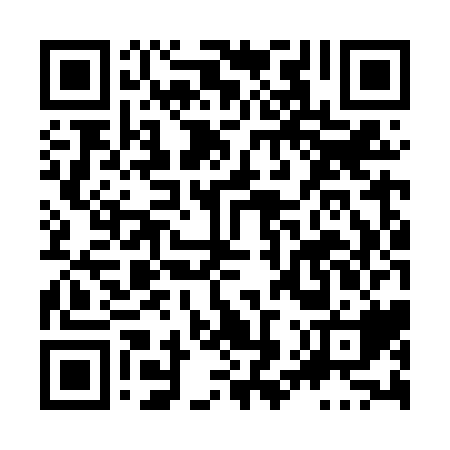 Ramadan times for Aikensville, Ontario, CanadaMon 11 Mar 2024 - Wed 10 Apr 2024High Latitude Method: Angle Based RulePrayer Calculation Method: Islamic Society of North AmericaAsar Calculation Method: HanafiPrayer times provided by https://www.salahtimes.comDateDayFajrSuhurSunriseDhuhrAsrIftarMaghribIsha11Mon6:216:217:391:315:357:237:238:4112Tue6:196:197:371:305:367:247:248:4313Wed6:176:177:361:305:377:267:268:4414Thu6:156:157:341:305:387:277:278:4515Fri6:146:147:321:305:397:287:288:4716Sat6:126:127:301:295:407:297:298:4817Sun6:106:107:291:295:417:307:308:4918Mon6:086:087:271:295:427:327:328:5019Tue6:066:067:251:285:437:337:338:5220Wed6:046:047:231:285:447:347:348:5321Thu6:026:027:211:285:457:357:358:5422Fri6:006:007:201:285:467:367:368:5623Sat5:595:597:181:275:477:387:388:5724Sun5:575:577:161:275:477:397:398:5825Mon5:555:557:141:275:487:407:409:0026Tue5:535:537:121:265:497:417:419:0127Wed5:515:517:111:265:507:427:429:0228Thu5:495:497:091:265:517:447:449:0429Fri5:475:477:071:255:527:457:459:0530Sat5:455:457:051:255:537:467:469:0631Sun5:435:437:031:255:537:477:479:081Mon5:415:417:021:255:547:487:489:092Tue5:395:397:001:245:557:497:499:113Wed5:375:376:581:245:567:517:519:124Thu5:355:356:561:245:577:527:529:135Fri5:335:336:551:235:587:537:539:156Sat5:315:316:531:235:587:547:549:167Sun5:295:296:511:235:597:557:559:188Mon5:275:276:491:236:007:577:579:199Tue5:255:256:481:226:017:587:589:2110Wed5:235:236:461:226:017:597:599:22